NameStreet | City State, Zip | Phone | EmailCERTIFICATIONNew York State Teaching Certification	Anticipated May 2019Earth Science (grades 7-12)Standard First Aid and CPR	October 2017EDUCATIONMaster of Science in Teaching	Anticipated May 2020The State University of New York at Potsdam, Potsdam, NYConcentration: Earth Science | GPA: 4.0Bachelor of Science	May 2017The State University of New York at Potsdam, Potsdam, NYMajor: GeologyTEACHING EXPERIENCEStudent Teacher | Potsdam Elementary School | Potsdam, NY	September 2017 – PresentConduct classroom activities for a second-grade class of 24 students by assisting with designing lesson plans and instructional delivery through an inclusive and diverse application to teachingAssist in lesson planning based on common core curriculum to prepare students for reading and writing comprehensionUtilize classroom technology, including SMART board, for alternative lesson delivery strategiesCreate weekly in-class bulletin boards for students, parents, and families to demonstrate planned class activitiesPlan literacy unit on essay writing to develop students’ independent and collaboration skillsTeaching Assistant | The State University of New York at Potsdam | Potsdam, NY	January 2019 – May 2019Interact with up to 20 students in Introduction to Geology to assist with further understanding of material presented by the teacherAide and demonstrated lectures to promote participation and equal education throughout the classroom.Guide lab instruction to students based on individual learning needs, providing additional support as neededSUPPORTING EXPERIENCEAssistant | Clarkson University Baseball Camp | Potsdam, NY	June – August 2016 – 2017Assisted in supervision of 20 campers aged 7-12 during training activities by reinforcing program rules and regulations for safety and engagementIdentified and responded to camper behavioral concerns by reporting to camp directors and consulting with parents and families regarding program expectationsContributed with field maintenance by setting up activities and safeguarding equipment and facilitiesSummer Camp Counselor | Camp Invention | Canton, NY	June – August 2015Planned and assisted in the planning of daily arts and crafts and sporting activities for 36 children aged 8-9 years oldSupervised group activities and escorted children on field trips to swimming pools, ensuring safety and a positive environment through effective communication to participants and site managersSKILLSTeaching Related Technology: ClassDoJo, Google Chrome, Google Classroom, Google Slides, GoNoodle, Kahoot!, SmartBoard, Prezi, Popplet, Quizlet, PowToon, VoiceThread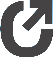 